ՈՐՈՇՈՒՄ N 121-Ա20  ՍԵՊՏԵՄԲԵՐԻ 2022թ.ՀԱՅԱՍՏԱՆԻ ՀԱՆՐԱՊԵՏՈՒԹՅԱՆ ՍՅՈՒՆԻՔԻ ՄԱՐԶԻ ԿԱՊԱՆ ՀԱՄԱՅՆՔԻ ՍԵՓԱԿԱՆՈՒԹՅՈՒՆ ՀԱՆԴԻՍԱՑՈՂ ՀՈՂԱՄԱՍԻ ԿԱՌՈՒՑԱՊԱՏՄԱՆ ԻՐԱՎՈՒՆՔԻ ՏՐԱՄԱԴՐՄԱՆ ՊԱՅՄԱՆԱԳՐԵՐԻՑ ԾԱԳԱԾ ՊԱՐՏԱՎՈՐՈՒԹՅՈՒՆՆԵՐԸ ՆԵՐԵԼՈՒ ՄԱՍԻՆՂեկավարվելով «Տեղական ինքնակառավարման մասին Հայաստանի Հանրապետության օրենքի 18-րդ հոդվածի 1-ին մասի 42-րդ կետով,  հիմք ընդունելով  Հայաստանի Հանրապետության  քաղաքացիական օրենսգրքի 431-րդ հոդվածը և հաշվի առնելով համայնքի ղեկավարի առաջարկությունը, Կապան համայնքի ավագանին  որոշում  է.1․ ՀՀ Կապան համայնքի և Մուրազ Անդրանիկի Գևորգյանի միջև 2012 թվականի նոյեմբերի 07-ին կնքված համայնքային սեփականություն հանդիսացող  բնակավայրերի նշանակության հողամասի հասցեն՝ ք. Կապան, Հալիձոր թաղամաս 19/6, մակերեսը՝ 0.0015 հա, կադաստրային ծածկագիրը՝ 09-001-0113-0170 կառուցապատման իրավունքի տրամադրման պայմանագրից Կապան համայնքի ղեկավարի 2022 թվականի հուլիսի 26-ի թիվ 1094-Ա որոշմամբ լուծված ծագած և չկատարված պարտավորությունը ընդհանուր՝  72792 /յոթանասուներկու հազար յոթ հարյուր իննսուներկու/ ՀՀ դրամ, որից մայր գումար՝ 16426 /տասնվեց հազար չորս հարյուր քսանվեց/ ՀՀ դրամ և  տույժ՝ 56366 /հիսունվեց հազար երեք հարյուր վաթսունվեց/  ՀՀ դրամ  ներել և այն համարել դադարած։2․ ՀՀ Կապան համայնքի և Ալբերտ Իշխանի Հակոբյանի միջև 2019 թվականի դեկտեմբերի 19-ին կնքված համայնքային սեփականություն հանդիսացող  բնակավայրերի նշանակության հողամասի հասցեն՝ ք.Կապան, Ձորք թաղամաս 5/10, մակերեսը՝ 0.0143հա, կադաստրային ծածկագիրը՝ 09-001-0104-0442 կառուցապատման իրավունքի տրամադրման պայմանագրից Կապան համայնքի ղեկավարի 2022 թվականի փետրվարի 28-ի թիվ 359-Ա որոշմամբ լուծված ծագած և չկատարված պարտավորությունը ընդհանուր՝ 184351 /մեկ հարյուր ութսունչորս հազար երեք հարյուր հիսունմեկ/ ՀՀ դրամ, որից մայր գումար՝ 164595 /մեկ հարյուր վաթսունչորս հազար հինգ հարյուր իննսունհինգ/ ՀՀ դրամ և տույժ՝ 19756 /տասնինը հազար յոթ հարյուր հիսունվեց/  ՀՀ դրամ  ներել և այն համարել դադարած։ 3. Համայնքի ղեկավարին՝ Հայաստանի Հանրապետության օրենսդրությամբ սահմանված կարգով և ժամկետներում ապահովել սույն որոշման կատարումը։4․ Սույն որոշումն ուժի մեջ է մտնում պաշտոնական հրապարակմանը հաջորդող օրվանից։Կողմ ( 20 )`ԳԵՎՈՐԳ ՓԱՐՍՅԱՆ                   __________________ԱՆՈՒՇ ՄԵԺԼՈՒՄՅԱՆ              __________________ԳՈՌ ԹԱԴԵՎՈՍՅԱՆ                 __________________ՎԱՀԱՆ ՂԱԶԱՐՅԱՆ                  __________________ՅՈՒՐԻԿ ՀԱՐՈՒԹՅՈՒՆՅԱՆ     __________________ԱՆԺԵԼԱ ԱԼԵՔՍԱՆՅԱՆ           __________________ ԱԼԵՆ ՄԱՐՏԻՐՈՍՅԱՆ              __________________ՀԱՍՄԻԿ ՄԱՐՏԻՐՈՍՅԱՆ         __________________ՏԻԳՐԱՆ ԻՎԱՆՅԱՆ                  __________________ԱՐՏՅՈՄ ՀԱՐՈՒԹՅՈՒՆՅԱՆ   __________________ՍՈՆԱ ՄԱՐՏԻՐՈՍՅԱՆ              __________________ ԱԼԵՔՍԱՆԴՐ ԳՐԻԳՈՐՅԱՆ     __________________ԱՐՏԱԿ ԽԱՉԱՏՐՅԱՆ                 __________________ԱՐՄԵՆ ՀՈՎՀԱՆՆԻՍՅԱՆ        __________________ՀԵՐՄԻՆԵ ՄԻՔԱՅԵԼՅԱՆ         __________________ՄԱՐԻՆԵ ՀԱՐՈՒԹՅՈՒՆՅԱՆ   __________________ԳԵՎՈՐԳ ԴԻՆՈՒՆՑ                  __________________ՆԱՐԻՆԵ ԳՐԻԳՈՐՅԱՆ             __________________ԺԱՆՆԱ ՎԱՐԴԱՆՅԱՆ              __________________ԷՐԻԿ ԿՈՍՏԱՆԴՅԱՆ                 __________________                    Դեմ ( 0 )Ձեռնպահ ( 0 )                   ՀԱՄԱՅՆՔԻ ՂԵԿԱՎԱՐ   __________________     ԳԵՎՈՐԳ ՓԱՐՍՅԱՆ2022թ. սեպտեմբերի 20ք. Կապան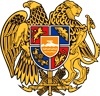 ՀԱՅԱՍՏԱՆԻ ՀԱՆՐԱՊԵՏՈՒԹՅՈՒՆ
ՍՅՈՒՆԻՔԻ ՄԱՐԶ
ԿԱՊԱՆ  ՀԱՄԱՅՆՔԻ  ԱՎԱԳԱՆԻ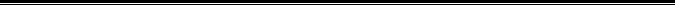 